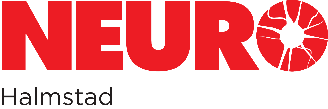 Nedanstående verksamhetsplan är planerad med hänsyn tagen till pandemin och reservation måste därmed göras om förändringar sker. Vi hoppas kunna genomföra aktiviteter på ett fortsatt försiktigt sätt. VERKSAMHETSPLAN 2022Styrelsemöten: 19/3 konstituering, 12/4, 19/5, 2/8, 20/9, 11/10, 8/11.Årsmöte: Lördagen den 19 mars. Mötet genomförs på plats i Villa Pollux.Bidragsansökningar: Ansökan om bidrag från Neurofonden om grundbidrag, rehabiliteringsaktivitets- och resebidrag görs under hösten. Varje år ansöker vi också om föreningsbidrag från Halmstads kommun.Budget för 2022: Styrelsen föreslår årsmötet budget för år 2022.Aktiviteter: Vi planerar för aktiviteter och en resa under året, men vi får återkomma längre fram med ytterligare information. Uteaktiviteter som grillning, fika och boule kommer att planeras efterhand om vädret tillåter.Midsommarfest planeras att hållas i juni. Höst- och julfest planeras att kunna genomföras och kommer planeras efter sommaren.Neurodag kan eventuellt planeras under hösten.Övrigt: Vår adress är Gatenhielmsvägen 17, 302 91 HALMSTADTel: 035-105024 Mailadress: halmstad@neuro.se  Bankgiro 5778-7459Facebook: Neuroförbundet Halmstad   Hemsida: www.neuro.se/halmstad           